ACTIONPeople & Communities Department People & Communities Department Civic Centre, Keynsham, Bristol  Tel: 01225 394195Civic Centre, Keynsham, Bristol  Tel: 01225 394195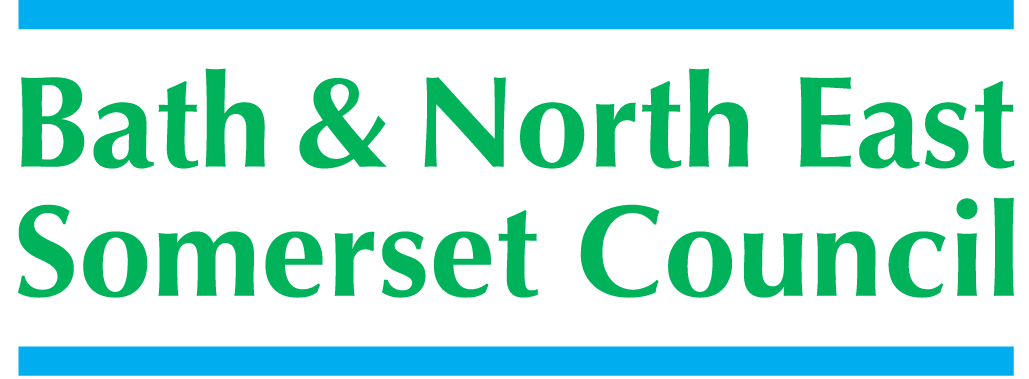 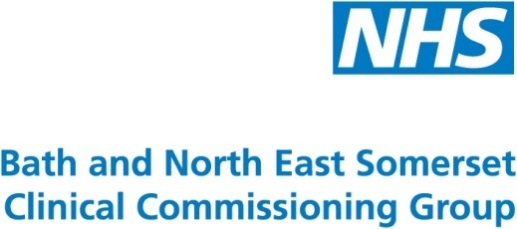 Meeting titleSCHOOLS FORUMDateTuesday 22nd November 2016 – Keynsham Civic Centre Room W1.1.Tuesday 22nd November 2016 – Keynsham Civic Centre Room W1.1.Forum Members PresentEd Harker (Chair), Richard Vanstone, Sue East, Annie Smart,  Roz Lambert, Susan Robbins, Mark Everett, Jim CrouchEd Harker (Chair), Richard Vanstone, Sue East, Annie Smart,  Roz Lambert, Susan Robbins, Mark Everett, Jim CrouchForum Members Not PresentAlun Williams, Colin Cattanach , Gareth Beynon, Kerrie CourtierAlun Williams, Colin Cattanach , Gareth Beynon, Kerrie CourtierOfficers PresentRichard Morgan, Cllr. Michael Evans,  Mike Bowden, Chris Wilford, Margaret Simmons-Bird, Cllr. Emma Dixon, Philip Frankland, Chris Wilford, Nick Fortt, Alice McColl Richard Morgan, Cllr. Michael Evans,  Mike Bowden, Chris Wilford, Margaret Simmons-Bird, Cllr. Emma Dixon, Philip Frankland, Chris Wilford, Nick Fortt, Alice McColl Officers Not PresentRichard Baldwin, Mike BowdenRichard Baldwin, Mike BowdenDistributionAs above; Theresa Gale; Colleen Collett; Cllr Charles Gerrish; Cllr. Lisa Brett; Cllr. Tim Warren, Cllr. Emma Dixon, Tim Richens; Jeff Wring; Wendy Jefferies, All HeadteachersAs above; Theresa Gale; Colleen Collett; Cllr Charles Gerrish; Cllr. Lisa Brett; Cllr. Tim Warren, Cllr. Emma Dixon, Tim Richens; Jeff Wring; Wendy Jefferies, All HeadteachersNext meetingTuesday 13th December 2016, 
3-5pm, Avonfields Room, Somerdale Pavilion, KeynshamTuesday 13th December 2016, 
3-5pm, Avonfields Room, Somerdale Pavilion, Keynsham1.Apologies ReceivedAlun Williams, Jim Crouch, Gareth Beynon, Justin Philcox, Richard Baldwin, Kevin Burnett, Claire Hudson, Kerrie Courtier, Colin CattanachLow numbers; the forum was semi-quorate – no key decisions will be made at this meeting.2.Election of Vice-ChairThis item was postponed as no secondary school members were present. RM to write to all forum members requesting nominations.RM3.Declarations of InterestThe following declaration of Position Held was recorded:JC – Governor / Chair at Paulton Junior School and Governor / Chair at Pensford Primary School.4.Minutes of the last meeting (12th September 2016)Agreed with following amendments/actions.6. - Funding Formula Analysis- RM further explained the inability to forecast the impact of a National Funding Formula until more information is available. With National Conferences held in November 2016, more information is expected to be available for the next meeting. Due to a long window of consultation, RM will update at the next meeting, if available.8. – Hospital Education and Reintegration Service - CW introduced the paper to the Forum as an aid to provide a steer on the future delivery of the service; advising a hold on final recommendations until more information is available. CW advised the paper should be ready for the December meeting.9. – Apprenticeship Levy charge – EH gave a brief update having met with the local MP Ben Howlett; RM will update as more information becomes available.RMCWRM5.Alternative Provision UpdateCW gave a verbal update around the Sensory Impairment Service (SIP) and Alternative Provision (AP): SIP - Bristol as lead commissioners will deliver the service; although quiet at present, significant challenges are expected mainly due to Bristol Council’s current position. CW anticipates a further update by January 2017. AP – A specification has been written, with a well-attended event taking place; 14-expressions of interest have been received and following the closing date on 28 November will be evaluated by a panel of local authority school representatives in December; delivery is aimed to begin in April 2017.6.School SportsRM introduced the papers: 6.1, 6.2, 6.3 and 6.4, which the forum discussed, noting these proposals are unlikely to fit under de-delegation. Although it is thought the majority of schools use the Sports Partnership, SE asked if it was known how many schools do not. Clarity on the regulations relating to services supported under the combined budget category will be provided in future DFE guidance.7.Early Years TSF UpdateCW gave an overview to the following 3-items, presented by NF and AMcC, the forum discussed with questions and answers, paying compliment to BANES in assisting the smooth working of the Early Years’ service.8.Early Years SEND UpdateNF explained the Early Years SEND report and the request for additional resources. Forum will consider the request with other pressures as part of the budget setting process.9.Review of Specialist early Years Pre-School ProvisionAMcC presented the review of Specialist Early Years Pre-School Provision, which the forum discussed with questions. Again request for resources will be considered as part of budget setting.10.Budget PlannerRM took the forum through the Budget Planner; noting DSG Carry forward. RM explained the position of likely pressures exceeding the resources available. This is mainly due to no inflationary increases in school funding through the DSG.11.De-Delegation resources – Maintained OnlyRM led the discussion on the School Forum – De-delegation of Services in which schools forum is required to decide annually on the services to be de-delegated. Members only vote on their own sector (primary / secondary) issues - primary via their clusters; secondary - telephone or email conversations; EH and RM to draft email to send to primary schools as the primary clusters are not meeting for some time.EH/RM12.A.O.B.NoneDate of Next MeetingTuesday 13th December 2016, Avonfields Room, Somerdale Pavilion, Keynsham